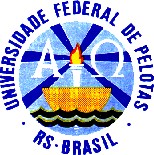 		* O Anexo I deste edital deverá ser preenchido, pelo candidato, de acordo com o informado no Currículo Lattes. Outros documentos não serão aceitos, vez que não pontuam. ** A pontuação máxima é de 10 pontos, e o que ultrapassar esse referencial não será considerado.UNIVERSIDADE FEDERAL DE PELOTASPRÓ-REITORIA DE PESQUISA E PÓS-GRADUAÇÃO DEPARTAMENTO DE PÓS-GRADUAÇÃOPrograma de Pós-Graduação em Direito Mestrado em Direito1CategoriaPontosLimite máximo*Preenchido pelo CandidatoConferência da BancaPós-Graduação concluída (válida no território nacional)Lato	sensu: 0,5 cadaStricto sensu: 1,01,0Artigo publicado em revista científica; capítulo de livro científico; trabalho completo publicado na íntegra em anais de evento científico; ou resumo expandido publicado em anais de evento científico, todos com ISBN ou ISSN, conforme o casoArtigo, capítulo ou trabalho completo: 1,0 cadaResumo expandido: 0,5 cada3,0Publicação de Livro científico, como autor ou organizador, com ISBN.1,0 por livro2,0Organização de evento, apresentação de trabalho, pôster, comunicação oral ou palestra0,2 cada1,0Tempo de experiência como participante de projeto de ensino, pesquisa ou extensão0,5 a cada 12 meses1,5Bolsista de iniciação científica, extensão ou ensino.0,5 a cada 12 meses1,5